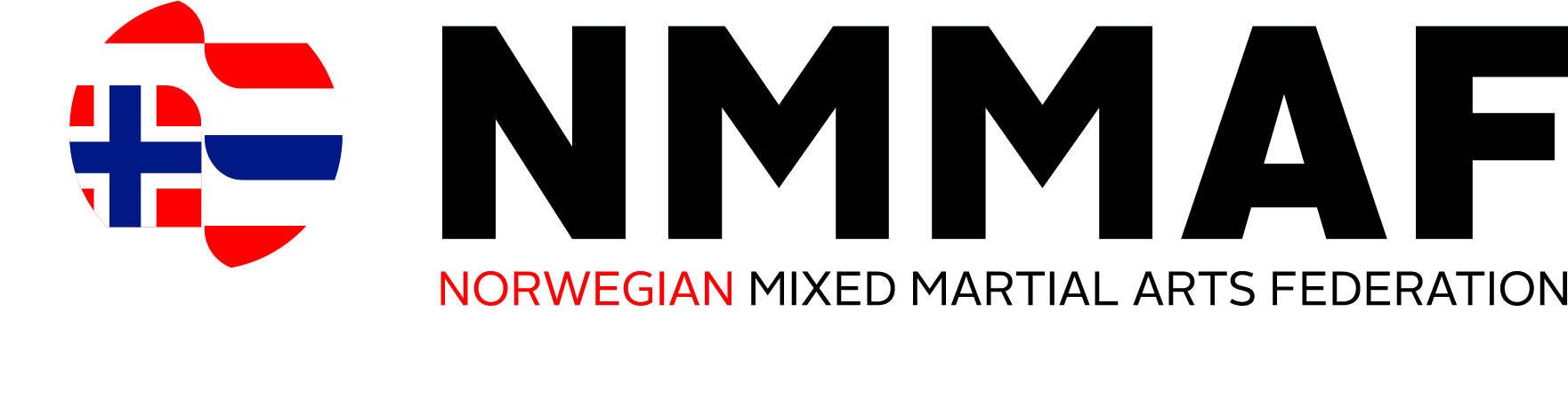 Helseattest for NMMAF MerkekamperFølgende felter skal være fylt ut av utøveren selv. Det er et krav om at alle opplysninger skal være oppriktige. Historikk:Tidligere sykdomshistorikk (Alt av kirurgiske og medisinske inngrep og alvorlig sykdom)________________________________________________________________________________________________________________________________________________________________________________________________________________________________________________________________________________________________________________Tidligere hjernerystelser(antall)  _________ Siste hjernerystelse (årstall) __________Kroniske sykdommer (Som diabetes, epilepsi, allergier etc.) ___________________________________________________________________________Medisinliste (Faste medisiner):_____________________________________________________Følgende punkter skal være sjekket ut av lege som også skal gi en helsemessig godkjennelse på at du er et normalt, friskt individ uten sykdommer eller helsetilstander som kan medføre risiko for min deltagelse i et merkekampstevne.  Hjerte: Blodtrykk, hvilepuls, bilyder, hjerterytme (Eventuelle videre undersøkelser er først nødvendig ved avvik) Lunger: Nevrologisk: Pupiller, skjerpet romberg, finger-nese, dysdiadokokinese, dysarthi, øyebevegelser, reflekser (Achilles, Biceps, Patellar, Plantar), StyrkeSyn: Visus (Høyre, venstre), Donder (Høyre, venstre)Hørsel: Hviskestemme (Høyre, venstre)Annet: Tenner, Columna, ThoraxHvis det forekommer eventuelle avvik ved helsetilstanden, men som fortsatt gir en godkjent helseattest, så skal disse føres opp her ________________________________________________________________________________________________________________________________________________________________________________________________________________________________________________________________________________________________________________________________Eventuelle andre anmerkninger: En legesjekk er gyldig i ett år. Om du skader deg i det inneværende året, kreves ny legesjekk.Ved underskrift samtykker jeg i at alle opplysninger som er gitt er riktige og at jeg forholder meg til dopinglista på www.antidoping.no ___________________________________________________     _________________
Legens underskrift + stempel					    Dato___________________________________________________      _________________
Deltakers underskrift	        Dato						   